Publicado en Sevilla, Madrid, España el 23/12/2019 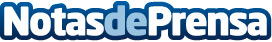 Un nuevo modelo de trastero llega a Sevilla, PinaboxDespués de un año de operación exitosa, la startup madrileña decide expandir su negocio a Sevilla. Pinabox.com ofrece un servicio cómodo y seguro que reemplaza la necesidad de un trastero tradicional. Su equipo recoge gratis, embala y almacena las cosas de sus clientes por un precio muy económicoDatos de contacto:Pinaboxwww.pinabox.com910 059 888Nota de prensa publicada en: https://www.notasdeprensa.es/un-nuevo-modelo-de-trastero-llega-a-sevilla_1 Categorias: Nacional Bricolaje Sociedad Madrid Andalucia Emprendedores Logística Jardín/Terraza http://www.notasdeprensa.es